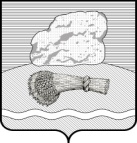 РОССИЙСКАЯ ФЕДЕРАЦИЯКАЛУЖСКАЯ ОБЛАСТЬ  ДУМИНИЧСКИЙ РАЙОНАДМИНИСТРАЦИЯ СЕЛЬСКОГО ПОСЕЛЕНИЯ «СЕЛО ЧЕРНЫШЕНО»ПОСТАНОВЛЕНИЕ26 марта  2020  года                                                                                           №18Об установлении особого противопожарного режима   на территории сельского поселения «Село Чернышено»        В соответствии с  Федеральным законом  от 21 декабря 1994 года №69-ФЗ «О пожарной безопасности», Федеральным законом от 06.10.2003г №131-ФЗ «Об общих принципах организации местного самоуправления в Российской Федерации», Законом Калужской области от 22 мая 2001 года №36-ОЗ «О пожарной безопасности в Калужской области», постановлением  администра-ции МР «Думиничский район» №173 от 26.03.2020 г.ПОСТАНОВЛЯЮ:Установить  на территории сельского поселения «Село Чернышено» с 26 марта по 15 мая 2020 г особый противопожарный режим.      1. 1. Руководителям организаций,   индивидуальным предпринимателям, жителям частного жилого сектора обеспечить выполнение мероприятий:     1) своевременно очищать от горючих материалов, мусора, опавших листьев и сухой травы пределы противопожарного расстояния между зданиями, сооружениями и крытыми складами, участки между жилыми домами;     2) принять меры по соблюдению на их территориях строжайшего противопожарного режима;     3) проверять и поддерживать боеготовность добровольных противопожарных формирований;     4) активизировать проведение целенаправленных пропагандистских мероприятий, усилить воспитательную работу среди детей по предупреждению пожаров, в школах, местах летнего отдыха детей провести беседы на противопожарные темы;     5) проверять наличие и исправность первичных средств пожаротушения, обеспечить изготовление средств пожаротушения из подручного материала (метлы из лиственных пород и т. д.).     1.2. Населению частного жилого сектора у каждого жилого строения устанавливать емкость (бочку) с водой (иметь запасы воды)  или иметь огнетушитель.     1.3. В условиях сухой, жаркой, ветреной погоды, при получении штормового предупреждения в частном жилом секторе, организациях,  местах летнего отдыха детей временно приостанавливать проведение пожароопасных работ на определенных участках, топку печей, кухонных очагов и котельных установок, работающих на твердом топливе. Организовать силами местного населения, членов добровольных пожарных формирований, персонала мест отдыха детей патрулирование территории частного жилого сектора, мест отдыха детей с первичными средствами пожаротушения (ведро с водой, лопата, огнетушитель).     1.4. Выполнить мероприятия, исключающие возможность переброса огня на здания и сооружения в частном жилом секторе, местах отдыха детей.     2.Утвердить  оперативный план мероприятий   администрации сельского поселения «Село Чернышено  при установлении особого противопожарного  режима на территории сельского поселения «Село Чернышено»  (Приложение).3.Постановление вступает в силу с даты его обнародования и подлежит размещению на официальном сайте администрации сельского поселения «Село Чернышено» в информационно-телекоммуникационной сети «Интернет» http://chernisheno.ru/.4. Контроль за выполнением настоящего постановления оставляю за собой. Глава администрации                                                                 Эвергетова Т.Н.Приложение к постановлению администрации                                   сельского поселения «Село Чернышено» №18 от 26.03.20 гОПЕРАТИВНЫЙ     ПЛАНмероприятий  администрации сельского поселения  Село Чернышено»  при  установлении особого противопожарного режима   на  территории сельского поселения «Село Чернышено»в период с 26 марта 2020 г  г  по 15.05.2020  г.№п\пОсновные мероприятияСрок исполненияисполнителиИсполнениеПроведение очистки территорий, прилегающих к зданиям и сооружениям, жилым домам от сгораемого мусора и сухой травыВ течение всего периодаРуководители предприятий, организаций , населениеОпределить места для забора воды при  тушении пожаров .Обеспечить  беспрепятственный  подъезд  пожарной техники к местам пожаров и свободный доступ к источникам противопожарного водоснабженияВ течение всего периодаАдминистрация сельского поселенияЗапретить руководителям предприятий , населению проведение несанкционированного пала сухой травы  В течение всего периодаАдминистрация сельского поселенияПроведение разъяснительной работы о мерах по  ПБ и действий   в случае пожара  В течение всего периодаАдминистрация сельского поселения, руководители организацийПроведение бесед со школьниками о соблюдении правил     пожарной безо-пасности в школе , быту , на улице      В течение всего периодаДиректор школы, учителяВзять на учёт неблагополучные семьи, злоупотребляющие   спиртными напитками .Проведение проверок жилья  с применением административных мер воздействия .    В течение всего периодаАдминистрация сельского поселения Проведение рейдовых проверок жилья граждан на выявлением фактов нарушений правил ПБ.Сообщение в ОГПН  Думиничского района обо всех гражданах , нарушающих     правила ПБ  .В течение всего периодаАдминистрация сельского поселенияПроверка мест проживания одиноких , престарелых жителей    оказание им необходимой помощи                                                                                             В течение всего периодаАдминистрация сельского поселенияПроверить состояние наружного противопожарного водоснабженияВ течение всего периодаГлава администрации, ПЧСледить за  состоянием готовности водяной цистерны, находящиеся в пользовании поселенийВ течение всего периодаАдминистрация сельского поселенияАктивизировать работу административной комиссииАдминистрация сельского поселенияЖителям , проживающим в непосредственной близости от лесных массивов направить  письма с требованием провести очистку территории от мусора и сухой травыАдминистрация сельского поселенияПроведение опашки  полей со стороны населенных пунктов.Администрация сельского поселения, руководители с\х организаций, собственников земельных паев